Math 161  class discussion:   28th NovHyperbolic Functions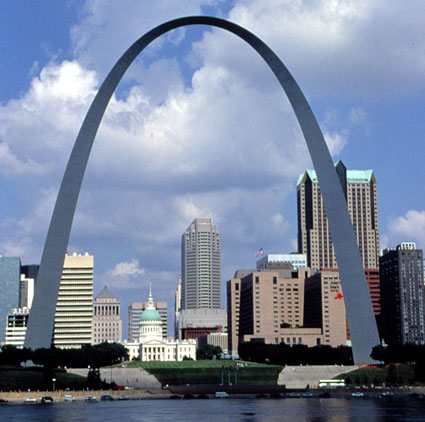 The St. Louis arch is in the shape of a hyperbolic cosine.Hyperbolic functions are very useful in both mathematics and physics.  You may have already encountered them in pre-calculus.  If not, here are their definitions: sinh x = (ex  –  e-x)/2 
cosh x = (ex + e-x)/2 
tanh x = sinh(x) / cosh(x) 
coth x = 1/tanh(x) 
sech x = 1/cosh(x) 
csch x = 1/sinh(x) Oddly enough, they enjoy certain similarities with the trigonometric functions, with which you are much more familiar. 
1.  Graph the six hyperbolic functions:  sinh x, cosh x, tanh x, coth x, sech x,  csch x.  For each curve, determine the limit of y as x tends toward infinity or negative infinity.  Which of the functions are odd?  which are even?  (Remember that an odd function is one that is symmetric with respect to the origin;  an even function is one that is symmetric with respect to the y-axis.) 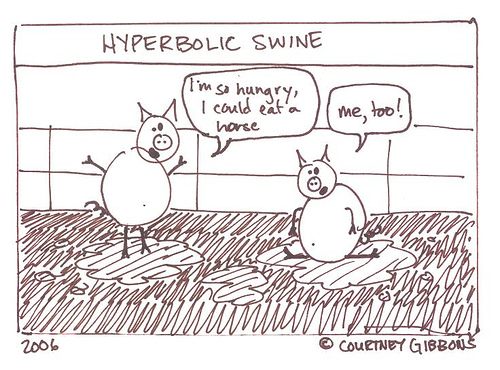 2.   Find the derivative of each of the six hyperbolic functions. 3.  Expand cosh(x+y), cosh(2x), tanh(x+y), and tanh(2x). 4.   Show that  (cosh x)2 – (sinh x)2 = 1.   5.   Show that   1 – (tanh x)2 = (sech x)2. 6.   Show that: (Note that this corresponds to the half-angle formula for cosine. Similar formulas exist for sinh(x/2) and tanh(x/2).)          Hint:  Compare the squares of each of the two sides.7.   Find the limit of (sinh x) / ex  as x tends toward infinity. 8.    Simplify the expression:  Use your answer to find a formula for the inverse of sinh(x). 9.   The inverse of sinh x in Mathematica is represented by ArcSinh[x].   Graph the curve          y = ArcSinh(x).  Find formulas for the derivative and the integral of arcsinh(x). 10.   Repeat question 9 for the functions ArcCosh(x) and ArcTanh(x). 11.  If the ends of a chain are attached to the points (-1, 0) and (1, 0) in the Cartesian plane, the chain will take the shape of the curve (called a catenary) given by: where the constant a depends upon the length of the chain. Show that for any value of a, the graph of y = f(x) passes through the two points (-1, 0) and (1, 0). 
Vincenzo Riccati (1707 - 1775) is given 
credit for introducing the hyperbolic functions. 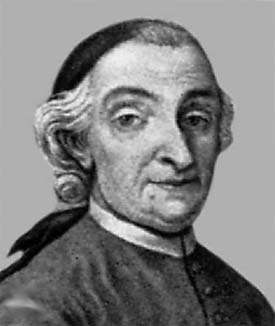 